§1302-A.  Powers of Secretary of StateThe Secretary of State shall have the power and authority reasonably necessary to enable him to administer this Act efficiently and to perform the duties therein imposed upon him. These powers shall include, without limitation:  [PL 1977, c. 592, §17 (NEW).]1.  Make rules.  The power to make rules not inconsistent with this Act;[PL 1977, c. 592, §17 (NEW).]2.  Prescribe forms.  The power to prescribe forms for all documents required or permitted to be filed with him and to refuse to file documents not utilizing those forms to the extent possible;[PL 1987, c. 402, Pt. C, §5 (AMD).]3.  Refuse to file.  The power to refuse to file any document which is not clearly legible or which may not be clearly reproducible photographically; and[PL 1987, c. 402, Pt. C, §5 (AMD).]4.  Report dates.  The power, through the rule-making process, to provide alternative dates for filing annual reports and for determining the dates covered by those reports.[PL 1991, c. 780, Pt. U, §20 (AMD); PL 1991, c. 837, Pt. A, §41 (AMD).]SECTION HISTORYPL 1977, c. 592, §17 (NEW). PL 1987, c. 402, §§C5,C6 (AMD). PL 1989, c. 875, §E13 (AMD). PL 1991, c. 780, §U20 (AMD). PL 1991, c. 837, §A41 (AMD). The State of Maine claims a copyright in its codified statutes. If you intend to republish this material, we require that you include the following disclaimer in your publication:All copyrights and other rights to statutory text are reserved by the State of Maine. The text included in this publication reflects changes made through the First Regular and First Special Session of the 131st Maine Legislature and is current through November 1. 2023
                    . The text is subject to change without notice. It is a version that has not been officially certified by the Secretary of State. Refer to the Maine Revised Statutes Annotated and supplements for certified text.
                The Office of the Revisor of Statutes also requests that you send us one copy of any statutory publication you may produce. Our goal is not to restrict publishing activity, but to keep track of who is publishing what, to identify any needless duplication and to preserve the State's copyright rights.PLEASE NOTE: The Revisor's Office cannot perform research for or provide legal advice or interpretation of Maine law to the public. If you need legal assistance, please contact a qualified attorney.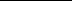 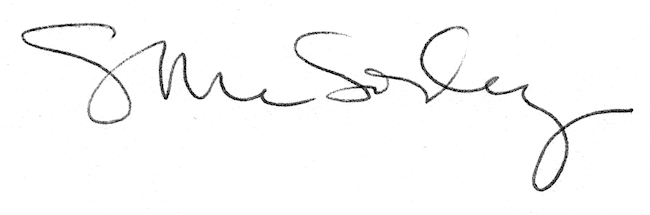 